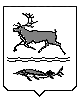 МУНИЦИПАЛЬНОЕ ОБРАЗОВАНИЕСЕЛЬСКОЕ ПОСЕЛЕНИЕ КАРАУЛТАЙМЫРСКОГО ДОЛГАНО-НЕНЕЦКОГО МУНИЦИПАЛЬНОГО РАЙОНА                                          АДМИНИСТРАЦИЯ                                           ПОСТАНОВЛЕНИЕ  	                        от   25  июля 2022 года  №  28-ПО внесении изменений в Положение о контрактной службе Администрации сельского поселения Караул, утвержденное Постановлением Администрации сельского поселения Караул от 30 октября 2019 года № 56-П В целях организации деятельности Администрации сельского поселения Караул при осуществлении закупок для муниципальных нужд, на основании Федерального закона от 6 октября 2003 года №131-ФЗ «Об общих принципах организации местного самоуправления в Российской Федерации», Федерального закона от 5 апреля 2013 года №44-ФЗ «О контрактной системе в сфере закупок товаров, работ, услуг для обеспечения государственных и муниципальных нужд», руководствуясь Уставом муниципального образования сельское поселение Караул Таймырского Долгано-Ненецкого муниципального  района Красноярского края, Администрация сельского поселения КараулПОСТАНОВЛЯЕТ:Внести в Положение о контрактной службе Администрации сельского поселения Караул, утвержденное Постановлением Администрации сельского поселения Караул от 30 октября 2019 года № 56-П (в редакции Постановления Администрации сельского поселения Караул от 1 марта 2022 года № 5-П), следующие изменения:пункт 2.2 Положения изложить в следующей редакции:«2.2. Структура и штатная численность контрактной службы Администрации сельского поселения Караул утверждается Распоряжением Администрации сельского поселения Караул.»;пункт 2.3 Положения изложить в следующей редакции:	«2.3. Контрактную службу возглавляет руководитель, назначаемый на должность Распоряжением Администрации сельского поселения Караул.».дополнить Положение пунктом 3.6 следующего содержания:«3.6. При возникновении спорных ситуаций контрактная служба осуществляет следующие функции и полномочия:	3.6.1. Организация включения в реестр недобросовестных поставщиков информации о поставщике (подрядчике, исполнителе), с которым контракт расторгнут в судебном порядке либо Заказчик в одностороннем порядке отказался от его исполнения в связи с существенным нарушением условий.	3.6.2. Направление требований об уплате неустоек (штрафов, пеней).	3.6.3. Участие в рассмотрении дел по жалобам участника закупки, а также подготовка материалов в рамках претензионно-исковой работы.».2. Настоящее Постановление подлежит официальному опубликованию в информационном вестнике «Усть-Енисеец» и  размещению на официальном сайте сельского поселения Караул Таймырского Долгано-Ненецкого муниципального района Красноярского края: www.karaul.city.3. Настоящее Постановление вступает в силу после его официального опубликования.  4. Контроль за исполнением настоящего Постановления оставляю за собой.Временно исполняющая полномочияГлавы сельского поселения Караул                                                                   Н. Б. Гурина		    